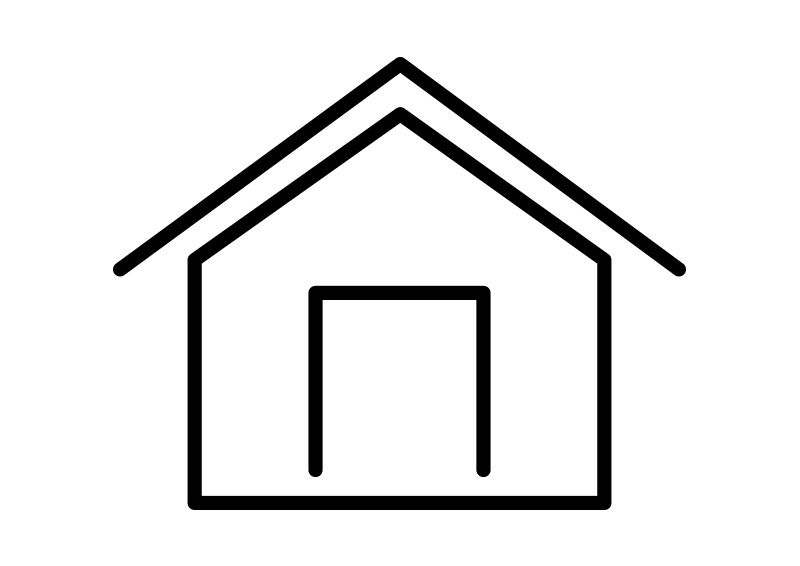 Come and meet Canterbury’s drug and alcohol treatment providers under one roof.: FriDAY 12th October          TIME: 1pm – 3pmCHRISTCHURCH CENTRAL SERVICE EXPOAn expo showcasing the services that are offered in the community for consumers with alcohol and other drug issues, their families and concerned others.  Find out what’s available in the Alcohol and Drug treatment sector: - Education and self-help groups, Support for Youth through to the over 65’s, Treatment provider options, Peer Support, Day and residential programmes, Gambling support etc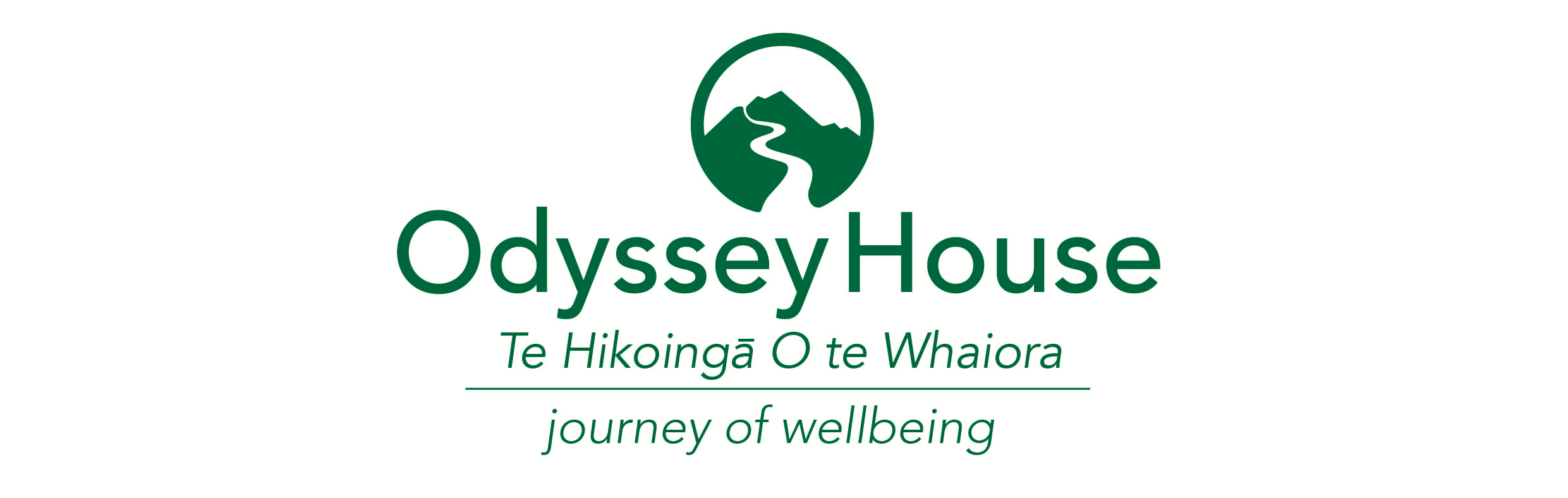 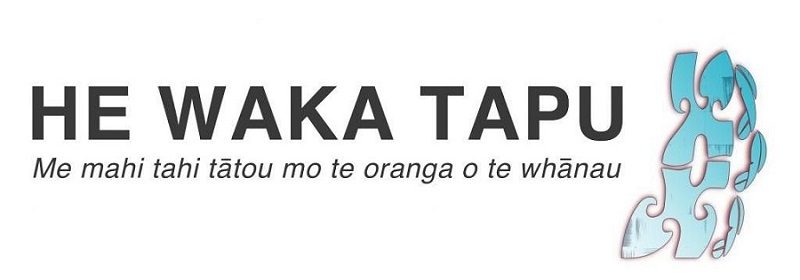 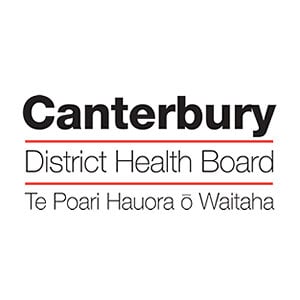 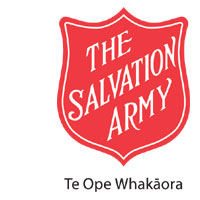 CHRISTCHURCH CENTRAL SERVICE EXPOA TASTER OF GROUPS OFFEREDINTERACTIVE DISPLAYSINFORMATION SHARINGREFRESHMENTS PROVIDED cHRISTCHURCH CENTRAL SERVICE55-59 fERRY rOADLevel 1PHONE  033384437www.odysseychch.org.nz